Joshua Tree National Park                                                            www.nps.gov/jotr 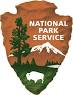 Re-Bolting Proposal FormJoshua Tree National Park is recognized as one of this country’s premier national park units, and one of this park’s many attractions is the sport of rock climbing.  The popularity of rock climbing has exploded in the past decade necessitating management actions to protect the quality of the climbing experience and of the natural environment.  This form requires the climber to consider the impacts of climbing on natural and cultural resources, and the experience of other visitors.  Permits are required for installing, replacing, or removing bolts in both designated Wilderness and non-wilderness. Using a power drill is the minimum tool required.  Bolting and re-bolting is prohibited in anchor-free zones.  This form must be accompanied by a fixed anchor permit application.  These procedures were established by the National Park Service in cooperation with the climbing community.  Your participation in helping to maintain a quality park experience is appreciated.Name: Date: Address: Phone:      						E-mail: Please list the routes to be replaced.*For each route listed please note the following in the Notes column.Does the route require climbing over plants?     Are there lichens present (the orange/green stuff)?    Have you seen evidence of animal activity near the climb?   If yes, note what type (nests, burrows, scat, bats, bees, other)Any evidence of a cultural resource nearby?   If yes, note what type (rock art, historic structure, historic dump, prehistoric resources)Submit your application to:Joshua Tree National Park Climbing Ranger - Bernadette_Regan@nps.govName of RouteFormationUTM Coordinates# of BoltsNotes*Name of RouteFormationUTM Coordinates# of BoltsNotes*